Wanneer de containers bij de weg когда контейнеры стоят у дороги. Zet de containers voor half acht in de morgen bij de weg, of na 22.00 uur ’s avonds van de vorige dag.  Ставьте контейнеры у дороги до половины седьмого утра, или после десяти вечером предыдущего дня. Grijze container серый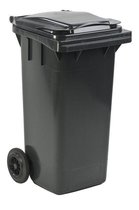 Plastic пластикMetaal металлDrinkkartons  Картонные коробки для питьяAfval wat niet apart kan worden ingeleverd  отходы, которые нельзя сдать отдельн Bijvoorbeeld luiers, chipsverpakkingen, enzovoort Например, подгузники, хрустящая упаковка и т. д.Zaterdag 16 april    	​Суббота 16 апреляMaandag 2 mei	​​Понедельник, 2 маяMaandag 16 mei	​​Понедельник, 16 маяMaandag 30 mei​​	Понедельник, 30 маяMaandag 13 juni	​​Понедельник, 13 июняMaandag 27 juni	​​Понедельник, 27 июняMaandag 11 juli​​	Понедельник 11 июляMaandag 25 juli​​	Понедельник, 25 июляMaandag 8 augustus	​Понедельник, 8 августаMaandag 22 augustus​Понедельник, 22 августаEnzovoort 		и так далееGroene container  зеленый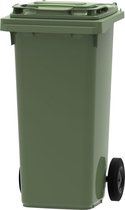 Tuinafval садовые отходыGroente en fruitafval отходы овощей и фруктовMaandag 25 april​​	Понедельник, 25 апреляMaandag 9 mei	​​Понедельник, 9 маяMaandag 23 mei​​	Понедельник, 23 маяZaterdag 4 juni	​​Суббота, 4 июняMaandag 20 juni	​​Понедельник, 20 июняMaandag 4 juli​​	Понедельник, 4 июляMaandag 18 juli	​​Понедельник, 18 июляMaandag 1 augustus​	Понедельник, 1 августаMaandag 15 augustus​Понедельник, 15 августаMaandag 29 augustus​Понедельник, 29 августаEnzovoort 		и так далееGrijze container met blauw deksel  серый с синей крышкой			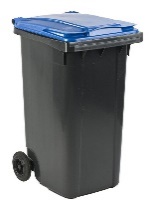 Alleen papier en karton Только бумага и картонWoensdag 4 mei​​	cреда, 4 маяWoensdag 1 juni​​	среда 1 июняWoensdag 29 juni	​​cреда, 29 июняWoensdag 27 juli​​	среда 27 июляWoensdag 24 augustus​cреда, 24 августаEnzovoort 		и так далееContainers hoeven niet elke keer bij de weg te staan, alleen wanneer ze vol zijn.Контейнеры не обязательно каждый раз ставить у дороги. Только когда они полные.Voor glas en oude kleding staan in het dorp aparte containers. В поселке есть отдельные контейнеры для стекла и старой одежды.